BARBOUILL’OBERRY VAUVERT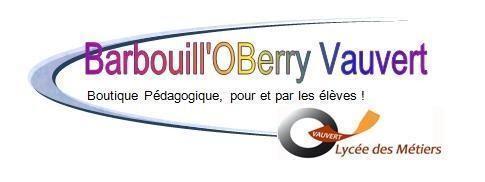 Boutique Pédagogique Lycée des Métiers Vauvert5 rue Marguerite Audoux - 18000 BourgesContact : Mme LE VERN 06.98.87.09.49barbouilloberryvauvert@gmail.comNOM du client : …………………………………………………………………………Contact tél / e-mail : …………………………………………………………………………………………………………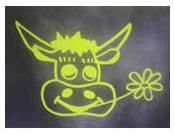    BON DE COMMANDE à transmettre < le samedi 12h   LIVRAISON : le jeudi suivant 16h (nous pouvons conserver votre livraison jusqu’au vendredi)    Producteur : Fromagerie des Patrouillats 									Chèque à l’ordre de BOBV		Signature:						Désignation Désignation Désignation Quantité PVTTC UnitairePVTTC TotalFRDVFROMAGE DE VACHEFROMAGE DE VACHE1.89 €FRDVEFROMAGES DE VACHES ÉPICES échalote1.99 €FRDVEFROMAGES DE VACHES ÉPICES ail herbe1.99 €FRDVEFROMAGES DE VACHES ÉPICES poivre1.99 €FRDVEFROMAGES DE VACHES ÉPICES italien1.99 €CRCCROTTIN DE CHÈVRECROTTIN DE CHÈVRE1.99 €BOU125BOUCHON APÉRO 125GBOUCHON APÉRO 125G2.99 €CRF25CRÈME FRAÎCHE 25CLCRÈME FRAÎCHE 25CL2.09 €CRF50CRÈME FRAÎCHE 50CLCRÈME FRAÎCHE 50CL3.99 €B125BEURRE 125GBEURRE 125G2.49 €B250BEURRE 250GBEURRE 250G3.99 €LAITLAIT CRU 1LLAIT CRU 1L0.99 €FRB500FROMAGE BLANC DE VACHE 500GFROMAGE BLANC DE VACHE 500G1.99 €FRB1FROMAGE BLANC DE VACHE 1KGFROMAGE BLANC DE VACHE 1KG3.49 €FRBVFROMAGE BLANC VRAC EN SEAU (prix au kilo avec un minimum d’achat de 5kg)FROMAGE BLANC VRAC EN SEAU (prix au kilo avec un minimum d’achat de 5kg)2.70 €/kg soit 13.50 € les 5kgYAOURTN YAOURT NATURE 12,5 CLYAOURT NATURE 12,5 CL      0.40 €  YAOURTFYAOURT AUX FRUITS 12,5 CL (Fraise, Framboise, Abricot, Cassis , Cerise, Figue, Fruits Exotiques, Vanille, Citron)YAOURT AUX FRUITS 12,5 CL (Fraise, Framboise, Abricot, Cassis , Cerise, Figue, Fruits Exotiques, Vanille, Citron)0.45 €Total TTCTotal TTCTotal TTCTotal TTCTotal TTCMoyen de paiement Moyen de paiement CEC Espèces Chq n°CB 